Request to Search Registry of Paternity_________________			     ____________________________     Child’s Name					       Date of Birth______________________Mother’s Name______________________Registrant’s NamePlease search the Registry of Paternity for the state of Delaware for the above child and registrant.  _________________________________________Agency_________________________________________Requestors Name and Title  _________________________________________Street Address	_________________________________________City, State, Zip Code_________________________________________Phone Number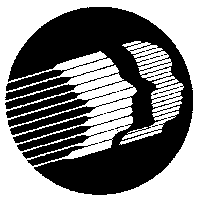 DELAWARE HEALTHAND SOCIAL SERVICESDivision of Public HealthOffice of Vital StatisticsP.O. Box 637Dover, DE  19903302-744-4549